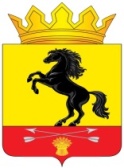                 АДМИНИСТРАЦИЯМУНИЦИПАЛЬНОГО ОБРАЗОВАНИЯ       НОВОСЕРГИЕВСКИЙ РАЙОН         ОРЕНБУРГСКОЙ ОБЛАСТИ                 ПОСТАНОВЛЕНИЕ___20.07.20223_____ №  _____510-п_______                  п. НовосергиевкаО стоимости 1 кв.м. жилья в Новосергиевском районе в  III квартале 2023 года           На основании приказа Министерства строительства и жилищно-коммунального хозяйства Российской Федерации от 19 июня 2023 года №422/пр «О нормативе стоимости одного квадратного метра общей площади жилого помещения по Российской Федерации на второе полугодие  2023 года и показателях средней рыночной стоимости одного квадратного метра общей площади жилого помещения по субъектам Российской Федерации на III квартал 2023 года», учитывая сложившуюся рыночную цену на жилье на территории Новосергиевского района и в целях реализации постановления Правительства Оренбургской области от 28.07.2008 № 290-п «Об утверждении положения о предоставлении многодетным семьям социальных выплат для приобретения или строительства жилья»:1. Установить среднюю рыночную стоимость 1 квадратного метра общей площади жилья по МО «Новосергиевский район Оренбургской области» в  III квартале 2023 года равную:-     при строительстве жилья на территории района -  63000,0 рублей;-     на первичном рынке жилья на территории района – 63000,0 рублей;-  на вторичном рынке жилья на территории Новосергиевского поссовета – 50876,78 рублей.2. Контроль за исполнением настоящего постановления возложить на заместителя главы администрации района  по экономическим вопросам Кривошееву И.И.3. Постановление вступает в силу со дня его подписания и подлежит опубликованию на портале НПА муниципальных образований Новосергиевского района Оренбургской области (сетевое издание), novosergievka.org.Глава администрации района                                                                     А.Д.ЛыковРазослано: Кривошеевой И.И., ведущему специалисту по обеспечению жильем администрации района, Гостевой Е.Е., орготделу, прокурору.        